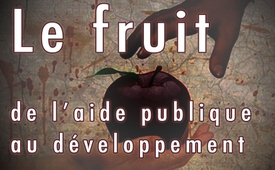 Le fruit de l’aide publique au développement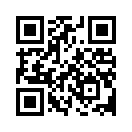 En mai 2017 lors d’une visite en Somalie, le ministre des Affaires étrangères allemand Gabriel a promis face au drame des 20 millions de personnes souffrant de la faim en Afrique de l’Est et au Yémen, de doubler l’aide financière donnée jusqu’alors.En mai 2017 lors d’une visite en Somalie, le ministre des Affaires étrangères allemand Gabriel a promis face au drame des 20 millions de personnes souffrant de la faim en Afrique de l’Est et au Yémen, de doubler l’aide financière donnée jusqu’alors. Mais quel est le fruit d’une telle aide au développement ? Le film « Vertueuses, les multinationales ? Le business de l’aide au développement », démontre comment des marchés et le pouvoir de multinationales sont assurés grâce aux impôts allemands. C’est ainsi qu’en Zambie l’entreprise subventionnée ZAMBEEF a obtenu du gouvernement 10 000 ha de terre fertile pour la plantation de palmiers à huile. Auparavant 50 familles y cultivaient des bananes, des oranges et des mangues qui leur procuraient de bons bénéfices. Les maisons des habitants ont été brûlées et les familles exposées à la ruine. Ce n’est pas un cas unique. De ce fait nos impôts ne procurent pas le développement mais l’appauvrissement et la mort de la population.de chs.Sources:Film : “Vertueuses, les multinationales ? Le business de l’aide au développement” https://www.youtube.com/watch?v=GI9OWiq_h8k
https://mrmondialisation.org/le-business-juteux-de-laide-au-developpement-sponsorise-par-les-multinationales/
http://www.euractiv.fr/section/aide-au-developpement/news/l-aide-au-developpement-allemande-contribue-a-l-accaparement-des-terres-en-afrique/Cela pourrait aussi vous intéresser:#AideDeveloppement - au développement sur le banc d'essai - www.kla.tv/AideDeveloppement

#Afrique - www.kla.tv/AfriqueKla.TV – Des nouvelles alternatives... libres – indépendantes – non censurées...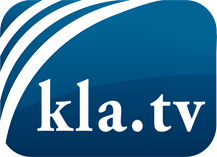 ce que les médias ne devraient pas dissimuler...peu entendu, du peuple pour le peuple...des informations régulières sur www.kla.tv/frÇa vaut la peine de rester avec nous! Vous pouvez vous abonner gratuitement à notre newsletter: www.kla.tv/abo-frAvis de sécurité:Les contre voix sont malheureusement de plus en plus censurées et réprimées. Tant que nous ne nous orientons pas en fonction des intérêts et des idéologies de la système presse, nous devons toujours nous attendre à ce que des prétextes soient recherchés pour bloquer ou supprimer Kla.TV.Alors mettez-vous dès aujourd’hui en réseau en dehors d’internet!
Cliquez ici: www.kla.tv/vernetzung&lang=frLicence:    Licence Creative Commons avec attribution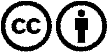 Il est permis de diffuser et d’utiliser notre matériel avec l’attribution! Toutefois, le matériel ne peut pas être utilisé hors contexte.
Cependant pour les institutions financées avec la redevance audio-visuelle, ceci n’est autorisé qu’avec notre accord. Des infractions peuvent entraîner des poursuites.